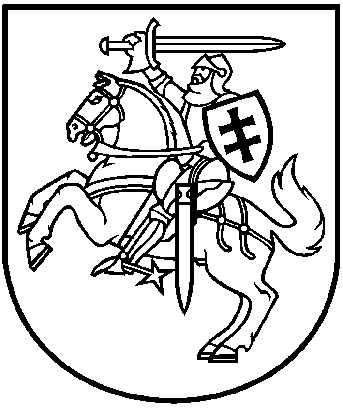 LIETUVOS RESPUBLIKOS APLINKOS MINISTRASĮSAKYMASDĖL LIETUVOS RESPUBLIKOS APLINKOS MINISTRO 2013 M. spalio 18 D. ĮSAKYMO Nr. D1-772 „DĖL STATYBOS TECHNINIO REGLAMENTO STR 1.01.06:2013 „YPATINGI STATINIAI“ PATVIRTINIMO“ PAKEITIMO2014 m. kovo 26 d. d. Nr. D1-308Vilnius
P a k e i č i u statybos techninį reglamentą STR 1.01.06:2013 „Ypatingi statiniai“, patvirtintą Lietuvos Respublikos aplinkos ministro 2013 m. spalio 18 d. įsakymu Nr. D1-772 „Dėl statybos techninio reglamento STR 1.01.06:2013 „Ypatingi statiniai“ patvirtinimo“:1. Pakeičiu IV skyriaus lentelės 1 punktą ir jį išdėstau taip:2. Pakeičiu IV skyriaus lentelės 2 punktą ir jį išdėstau taip:3. Pakeičiu IV skyriaus lentelės 3 punktą ir jį išdėstau taip:4. Pakeičiu IV skyriaus lentelės 9 punktą ir jį išdėstau taip:5. Pakeičiu IV skyriaus lentelės 11 punktą ir jį išdėstau taip:6. Pakeičiu IV skyriaus lentelės 19 punktą ir jį išdėstau taip:7. Pakeičiu IV skyriaus lentelės 20 punktą ir jį išdėstau taip:Aplinkos ministras					Valentinas Mazuronis1.Gyvenamieji pastatai20 m ir aukštesniįgilinti 7 m ir daugiau, skaičiuojant nuo pastatu užimamo žemės paviršiaus vidutinės altitudėskonsolinių pastato dalių laikančiosios konstrukcijos, išsikišančios nuo fasado plokštumos daugiau kaip 3 mkai pastate montuojamos ilgesnės kaip 12 m tarp atramų (angos) laikančiosios konstrukcijos, gaminamos pagal statinio projektąkai pastate montuojamos ilgesnės kaip 18 m tarp atramų (angos) laikančiosios konstrukcijos, kurios teisės aktų nustatyta tvarka tiekiamos Lietuvos Respublikos rinkai kaip statybos produktaiesami pastatai, kurių laikančiosios konstrukcijos tarp atramų (angos) ilgesnės kaip 12 mpastato bendras plotas didesnis kaip 2000 m22.Negyvenamieji pastatai20 m ir aukštesniįgilinti 7 m ir daugiau, skaičiuojant nuo pastatu užimamo žemės paviršiaus vidutinės altitudėskonsolinių pastato dalių laikančiosios konstrukcijos, išsikišančios nuo fasado plokštumos daugiau kaip 3 mkai pastate montuojamos ilgesnės kaip 12 m tarp atramų (angos) laikančiosios konstrukcijos, gaminamos pagal statinio projektąkai pastate montuojamos ilgesnės kaip 18 m tarp atramų (angos) laikančiosios konstrukcijos, kurios teisės aktų nustatyta tvarka tiekiamos Lietuvos Respublikos rinkai kaip statybos produktaiesami pastatai, kurių laikančiosios konstrukcijos tarp atramų (angos) ilgesnės kaip 12 mpastato bendras plotas didesnis kaip 2000 m2naudojamos 100 m3 ir didesnės 1 grupės takiųjų medžiagų talpyklos3.Viešojo naudojimo pastatai20 m ir aukštesniįgilinti 7 m ir daugiau, skaičiuojant nuo pastatu užimamo žemės paviršiaus vidutinės altitudėskonsolinių pastato dalių laikančiosios konstrukcijos, išsikišančios nuo fasado plokštumos daugiau kaip 3 mkai pastate montuojamos ilgesnės kaip 12 m tarp atramų (angos) laikančiosios konstrukcijos, gaminamos pagal statinio projektąkai pastate montuojamos ilgesnės kaip 18 m tarp atramų (angos) laikančiosios konstrukcijos, kurios teisės aktų nustatyta tvarka tiekiamos Lietuvos Respublikos rinkai kaip statybos produktaiesami pastatai, kurių laikančiosios konstrukcijos tarp atramų (angos) ilgesnės kaip 12 mpastato bendras plotas didesnis kaip 2000 m25.Kelio statiniai: tiltai, viadukai, estakados, tuneliai, požeminės ir virš žemės esančios pėsčiųjų perėjoskurių konstrukcijos nuo žemės (vandens) paviršiaus konstrukcijų įrengimo vietose įgilintos daugiau kaip 7 mkai statinyje montuojamos ilgesnės kaip 12 m tarp atramų (angos) laikančiosios konstrukcijos, gaminamos pagal statinio projektąkai statinyje montuojamos ilgesnės kaip 18 m tarp atramų (angos) laikančiosios konstrukcijos, kurios teisės aktų nustatyta tvarka tiekiamos Lietuvos Respublikos rinkai kaip statybos produktaiesami statiniai, kurių laikančiosios konstrukcijos tarp atramų (angos) ilgesnės kaip 12 m20 m ir aukštesni11.Inžineriniai tinklaimagistraliniai šilumos tiekimo tinklai didesnio kaip 16 bar slėgio, kurių vidinis skersmuo didesnis kaip 100 mm su priklausiniais, magistraliniai dujotiekiai, skirstomieji dujotiekiai, kurių slėgio (bar) ir skersmens (mm) sandauga lygi arba didesnė kaip 3500, magistraliniai naftotiekiai (produktotiekiai) su priklausiniais, elektros tinklai 110 KV ir aukštesnės įtampos su priklausiniais, magistraliniai vandentiekio tinklai, nuotekų tinklų kolektoriai, kurių vidinis skersmuo didesnis kaip 500 mmvisi vamzdynai didžiąją savo dalimi tiesiami giliau kaip 3 m po vandeniu ir visi inžineriniai tinklai didžiąją savo dalimi įgilinti daugiau kaip 7 m, skaičiuojant nuo žemės ar vandens paviršiaus konkrečiose tiesimo vietose iki vamzdyno ar inžinerinio tinklo konstrukcijos apačios19.Sporto paskirties inžineriniai statiniaikuriuose įrengta daugiau kaip 1000 stacionarių vietų žiūrovams20.Degalinių statiniaivisi statiniai, išskyrus teisės aktais priskiriamus nesudėtingiems